4. Generalversammlung vom 12. Februar 2014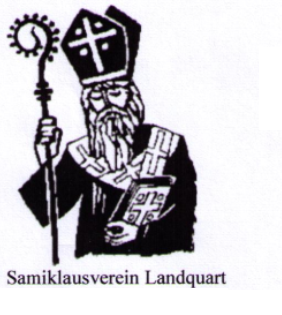 Ort:			Pfarreizentrum LandquartZeit:			20:00 Uhr bis 21:20 UhrTeilnehmende: 	Elvira Boner, Tobias Boner, Peter Brunner, Aldo Danuser,	Hermann Giger, Silvia Giger, Margrit Kalberer, Stefan 	Kalberer, Jürg Krebs, Daniel Margreth, Enrico Pirovino, Jules Rensch, 	Franziska Studer, Curdin Tanno, Veronika Tanno, Ramona	Tanno, Claudio Tettamanti, Loris Zanolari, Sven ZimmermannEntschuldigte :	Stephan Boner, Daniela Brunner, Emil Derungs, Andreas Kalberer, Markus Krebs, Mirjam Krebs, Patrick Krebs, Norbert Sieber, Christoph Tanno, Luca ZanolariTraktanden: 	1. Begrüssung	2. Wahl der Stimmenzähler	3. Genehmigung des Protokolls der 3. GV vom 5.2.2013	4. Bericht des Präsidenten	5. Genehmigung der Jahresrechnung und des Revisorenberichtes sowie das   5. Entlastung des Vereinsvorstands	6. Gewinnverwendung 2013	7. Wahlen: Präsident	8. Statutenänderungen	9. Erfahrungsaustausch der Samikläuse	10. Varia und UmfrageMalans, 13. Januar 2014AktuarStefan KalbererWasBegrüssungClaudio Tettamanti begrüsst pünktlich um 20:00 Uhr die anwesenden Mitglieder.Wahl der StimmenzählerDaniel Margreth wird zum Stimmenzähler gewählt. Genehmigung des Protokolls der 3. GV vom 5.2.2013Stefan Kalberer legt das Protokoll der letzten GV den Mitgliedern vor. Dieses konnte bereits auf der Homepage des Vereins eingesehen werden. Ohne weitere Diskussion wird das Protokoll der 3. GV einstimmig genehmigt.Bericht des PräsidentenIn seinem präsidialen Bericht lässt Claudio Tettamanti das vergangene Jahr nochmals Revue passieren und betont, dass sich der Vorstand zu Beginn des Jahres Schwerpunkt gesetzt habe. Er erwähnt auch den Infoabend, welcher im September durchgeführt wurde und an welchem gerade auch noch die Bärte gezupft wurden. In den Augen unseres Präsidenten war der 6. Dezember 2013 ein voller Erfolg mit 53 Familienbesuchen und verschiedenen Firmenbesuchen. Claudio Tettamanti bedankt sich bei allen für ihren grossen Einsatz ohne diesen eine solcher Anlass nicht so perfekt hätte durchgeführt werden können. Im Speziellen erwähnt er dabei Silvia Giger, die voller Engagement ihr Wissen und ihre Erfahrung, insbesondere im Bereich des Bärtezupfens und des Schminkens, weitergibt. Weiter stellt Claudio Tettamanti zufrieden fest, dass auch viele Junge in unserem Verein aktiv teilnehmen und er unseren Verein als ein Aktiver wahrnimmt.Der Bericht des Präsidenten wird einstimmig angenommen.Genehmigung der Jahresrechnung und des Revisorenberichtes sowie Entlastung des VereinsvorstandesElvira Boner bedankt sich bei Claudio Tettamanti für die professionelle Jahresrechnung und legt diese den Mitgliedern vor. Sie weisst auf den grossen Gewinn des Vereins hin und erklärt die verschiedenen Einnahmen und Ausgaben. Die Kassierin stellt zufrieden fest, dass der Verein finanziell sehr gut dastehe.Jürg Krebs verweist auf den erfreulich hohen Betrag aus den Familienbesuchen.Aldo Danuser gibt jedoch zu bedenken, dass nicht alle besuchten Familien auch etwas bezahlt hätten.Dabei kommt kurz die Frage auf, ob man neue Samiklaus-Gewänder und Alben (weisse Untergewänder) bräuchte.Schlussendlich wird die Jahresrechnung einstimmig genehmigt.Unglücklicherweise wurde vergessen den Revisorenbericht vorzulesen. Margrit Kalberer holt dies nach und entlastet den Vereinsvorstand.Claudio Tettamanti bedankt sich bei den Revisoren für ihre Arbeit.  Gewinnverwendung 2013Claudio Tettamanti erinnert die Mitglieder daran, dass der Verein 1‘200 Franken durch drei verschiedene Firmenbesuche erhalten habe. Der Präsident unterbreitet den Mitgliedern den Vorschlag davon 1‘000 Franken ans Kinderheim Therapeion in Zizers zu spenden und übergibt Franziska Studer das Wort.Franziska Studer erklärt den Mitgliedern die wichtigen Tätigkeiten des Kinderheims, wie Heilpädagogische Frühförderung, Musiktherapie, Reittherapie oder auch die professionelle Begleitung der Eltern. Sie gibt zu bedenken, dass das Kinderheim aufgrund der IV-Kürzungen immer stärken in finanzielle Nöte kommt und somit unsere Spende sehr gut gebrauchen könnte. Die Beisitzerin des Vereins verweist auf die sehr gute Homepage des Heims, auf welcher weitere Informationen eingeholt werden können.Daniel Margreth äussert sich ebenfalls zum Kinderheim. Als Selbstbetroffener kann er die Spende nur unterstützen. Claudio Tettamanti weisst darauf hin, dass auch ein Zeitungsartikel im Rahmen der Checkübergabe in Planung sei.Der Vorschlag des Präsidenten wird einstimmig angenommen.Wahlen: PräsidentStefan Kalberer führt die Wahlen des Präsidenten durch. Claudio Tettamanti wird in seinem Amt einstimmig bestätigt.StatutenänderungenStefan Kalberer klärt die Mitglieder über die vom Vorstand geplanten Änderungen der Statuten auf.Diese Beinhalten einerseits die Verlegung des Vereinssitz an den Wohnort des Präsidenten und andererseits die Neueinführung des Helfer-Status. Demnach gibt es neu im Verein auch Helfer, welche keinen Mitgliederbeitrag leisten müssen, jedoch an der GV auch über kein Stimmrecht verfügen. Die Änderungen werden von den anwesenden Mitgliedern einstimmig angenommen.Bei dieser Gelegenheit lässt Elvira Boner  eine Präsenzliste zirkulieren. Erfahrungsaustausch der SamikläuseFür diesen Teil der Versammlung übergibt Claudio Tettamanti Jürg Krebs das Wort. Dieser leitet die ausführliche Diskussionsrunde (genauere Angaben dazu entnehmt ihr dem separaten Dokument: „Erfahrungsaustausch der Samikläuse – GV 2014“).Varia und UmfrageJürg Krebs bedankt sich für die tolle Organisation des 6. Dezember 2013. Insbesondere dass dem Verein das Frauenbund-Zimmer zum Schminken und das Foyer zum anschliessenden Essen zur Verfügung gestanden haben, erfreute ihn sehr. Dabei bedankt er sich auch bei Aldo Danuser.Weiter wird darauf hingewiesen, dass man eventuell ein Merkblatt für die Eltern zusammenstellen könnte mit den wichtigsten Infos (Zeitplan immer +/- 15min, positives und negatives aufschreiben, am besten in Blockschrift auf dem Computer, etc.)Curdin Tanno weist den Vorstand darauf hin, dass die Fotos der Vorstandmitglieder auf der Homepage nicht angesehen werden können. Claudio Tettamanti merkt bei dieser Gelegenheit an, dass man im nächsten Jahr bewusst mehr Fotos für die Homepage machen wolle.Jürg Krebs dankt dem Vorstand für die geleistete Arbeit.Sven Zimmermann weist darauf hin, dass man in nächster Zeit neue Mitras  anschaffen müsse. Aldo Danuser fragt dabei ob man immer dieselben Kleider kaufen müsse oder ob man auch verschieden aussehende Samikläuse entsenden könne.Um 21:20 Uhr beendet Claudio Tettamanti die 4. Generalversammlung und leitet zum gemütlichen Teil über.